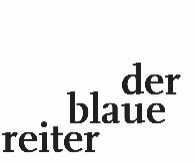 DilemmaHandlungsoption 1Handlungsoption 2Intuitives UrteilBegründungWerte, die bei der jeweiligen Handlungsoption vertreten werdenNormen, die sich aus diesen Werten ergebenArgumentation ethischer PositionenArgumentation ethischer PositionenArgumentation ethischer PositionenUtilitarismusKants PflichtethikEigenes begründetes Abschlussurteil